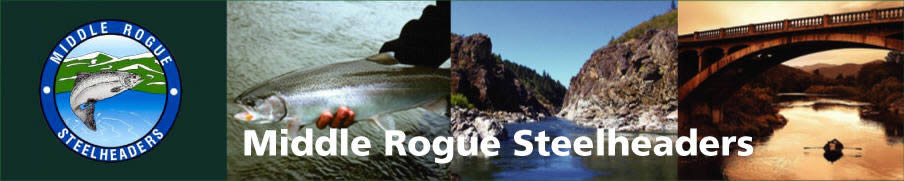 MIDDLE ROGUE STEELHEADERSONLINE AUCTION AVAILABLE TO THE GENERAL PUBLICFEBRUARY 26 – MARCH 9The club’s 2022 Steelhead Derby is set for March 12.  As a lead-up to that event, there is an ONLINE AUCTION of a wide range of fishing gear, outdoor equipment, and general merchandise.  Online bidding and buying begins on February 26 at 12 noon.It’s very easy to participate.  Here’s how:LOG IN to:  https://www.32.auctions/SteelheadDerby2022Follow the easy instructions for registering, viewing the auction items, and biddingYou can preview the auction without having to register.And, by the way, if you want to fish in the Derby, log into www.rogue-steelheaders.org, click on Steelhead Derby at the top, and follow the entry instructions.